Awinash en Henri Een opdracht over het wervingsproces van Indiase contractarbeiders voor de Nederlandse kolonie Suriname. DocentenuitlegGebruikte literatuur Choenni, C. (2021) Geschiedenis van de Hindostanen 1873-2015. SampreshanHuijgen, T, Holthuis, P., Warmelink-Balt, A. (2014) Wat beheerst de leerling al? Een taxonomisch model voor historische vaardigheden. Kleio 6Holthuis, P., Huijgen, T. (2013) Het verleden beter begrijpen. Vakdidactici ontwikkelen instrument voor contextualiseren. Kleio 6.Leerlingenmateriaal InleidingDe afgelopen lessen hebben we het gehad over de Industriële revolutie, modern imperialisme en de afschaffing van de slavernij (1863) in de Nederlandse kolonies (Suriname, Nederlandse Antillen en Indonesië). Doordat de slavernij was afgeschaft, waren er in de kolonies een tekort aan arbeidskrachten. Om dit op te lossen haalden de koloniale regeringen arbeiders uit Azië (China, India, het eiland Java en andere Aziatische gebieden). Deze arbeiders werden contractarbeiders genoemd, omdat zij een contract met de koloniale overheid hadden getekend. In Indonesië kwamen vooral arbeiders uit China en het eiland Java. Op de Antillen en in Suriname kwamen ook Javanen en Chinezen, maar ook grote groepen Indiase mensen. In deze les ga jij je verdiepen in de werving van contractarbeiders voor de kolonie Suriname, want voordat een arbeider eenmaal in de kolonie kwam, was er al een heel proces in gang gezet. Om dit proces goed te begrijpen, zal je een driedelige opdracht maken. Allereerst ga je in deel A aan de hand van een stappenplan van zes fases verdiepen in de werving van een contractarbeider. Ten tweede ga je in deel B aan de hand van bronnen een beeld krijgen van het wervingsproces. In de bronnen spelen een Nederlandse plantagehouder en een Indiase contractarbeider de hoofdrol. Tot slot ga je in deel C een korte samenvatting maken van het wervingsproces. De antwoorden bespreek je aan het eind van de les met de docent.  Deel A: Het wervingsproces Bekijk op blz. 6 het stappenplan van het wervingsproces. Je ziet dat het stappenplan uit zes fases bestaat. Het begint met het plaatsen van advertenties in Suriname en het eindigt met de aankomst van een contractarbeider in Paramaribo. Om dit wervingsproces goed te begrijpen, is het van belang dat je het model goed begrijpt. In deze opdracht ga je aan de hand van vragen nadenken over het model.De opdrachtBekijk met je groepsgenoot elke fase in het model en schrijf bij elke fase op aan de welke zaken of dingen jullie moet denken. Schrijf ook op aan welke historische, technische of maatschappelijke ontwikkelingen jullie moet denken. Fase 1:  Advertenties in SurinameWij denken bij deze fase aan de volgende zaken of dingen: ………………………………………………………………………………………………………………………………………………………………………………………………………………………………………………………………………………………………………………………………………………………………………………………………………………………………………………Bij deze fase denken wij aan de volgende historische gebeurtenissen of ontwikkelingen: ………………………………………………………………………………………………………………………………………………………………………………………………………………………………………………………………………………………………………………………………………………………………………………………………………………………………………………………………………………………………………………………………………………………………………………………………Fase 2: Contact tussen continentenWij denken bij deze fase aan de volgende zaken of dingen: ………………………………………………………………………………………………………………………………………………………………………………………………………………………………………………………………………………………………………………………………………………………………………………………………………………………………………………Bij deze fase denken wij aan de volgende technische of wetenschappelijke ontwikkelingen: ………………………………………………………………………………………………………………………………………………………………………………………………………………………………………………………………………………………………………………………………………………………………………………………………………………………………………………………………………………………………………………………………………………………………………………………………Fase 3: De wervingWij denken bij deze fase aan de volgende zaken of dingen: ………………………………………………………………………………………………………………………………………………………………………………………………………………………………………………………………………………………………………………………………………………………………………………………………………………………………………………Bij deze fase denken wij aan de volgende maatschappelijke of culturele ontwikkelingen: ……………………………………………………………………………………………………………………………………………………………………………………………………………………………………………………………………………………………………………………………………………………………………………………………………………………………………………….………………………………………………………………………………………………………………………………………………Fase 4: De reis naar Calcutta  Wij denken bij deze fase aan de volgende zaken of dingen: ………………………………………………………………………………………………………………………………………………………………………………………………………………………………………………………………………………………………………………………………………………………………………………………………………………………………………………Bij deze fase denken wij aan de volgende technische of wetenschappelijke ontwikkelingen: ………………………………………………………………………………………………………………………………………………………………………………………………………………………………………………………………………………………………………………………………………………………………………………………………………………………………………………………………………………………………………………………………………………………………………………………………Fase 5: De reis naar SurinameWij denken bij deze fase aan de volgende zaken of dingen: ………………………………………………………………………………………………………………………………………………………………………………………………………………………………………………………………………………………………………………………………………………………………………………………………………………………………………………Bij deze fase denken wij aan de volgende technische of wetenschappelijke ontwikkelingen: ………………………………………………………………………………………………………………………………………………………………………………………………………………………………………………………………………………………………………………………………………………………………………………………………………………………………………………………………………………………………………………………………………………………………………………………………Fase 6:  Aankomst in ParamariboWij denken bij deze fase aan de volgende zaken of dingen: ………………………………………………………………………………………………………………………………………………………………………………………………………………………………………………………………………………………………………………………………………………………………………………………………………………………………………………Bij deze fase denken wij aan de volgende politieke zaken of maatschappelijke ontwikkelingen: ………………………………………………………………………………………………………………………………………………………………………………………………………………………………………………………………………………………………………………………………………………………………………………………………………………………………………………………………………………………………………………………………………………………………………………………………Figuur 1: De fases van werving van Indiase contractarbeiders 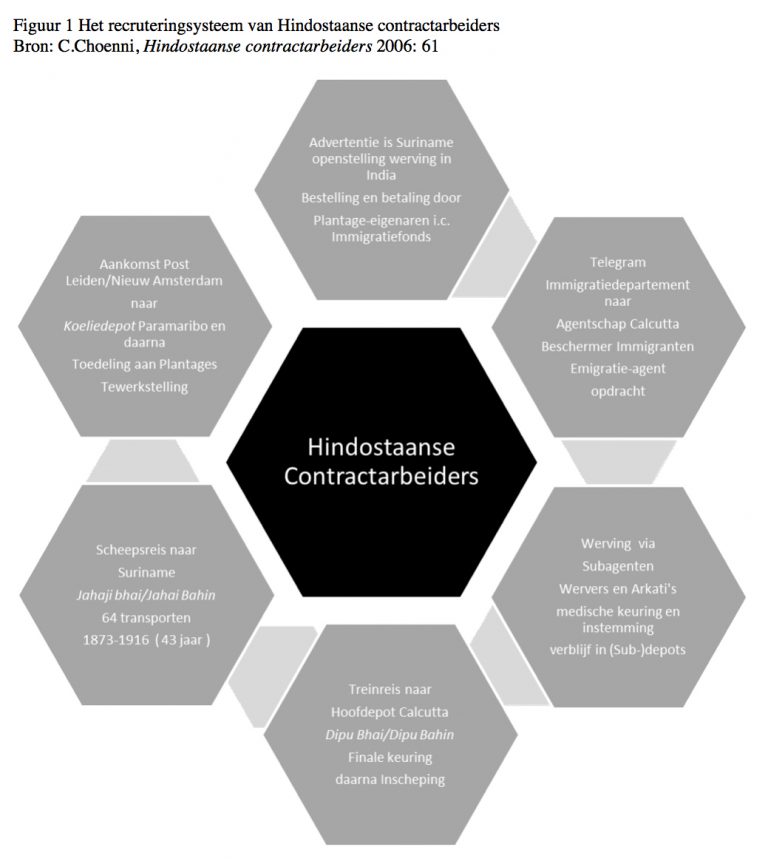 Uit: Chan Choenni, Geschiedenis van de Hindostanen 1873-2015 (Sampreshan, 2021).Deel B: Awinash en HenriIn deel A heb je zojuist verschillende dingen/zaken en bepaalde ontwikkelingen aan de zes fases van werving van contractarbeiders gekoppeld. In dit deel gaan jullie twaalf bronnen lezen en deze bronnen moeten gekoppeld worden aan de zes fases van werving en bij elke koppeling leggen jullie de keuze uit. Tevens horen bij elke fase twee bronnen. De bronnen waarmee je gaat werken, gaan over twee fictieve historische personen. De eerste persoon is de Nederlandse plantagehouder Henri Ackermann. Hij is 40 jaar en heeft een bananenplantage in het Noordwesten van Suriname. De tweede persoon is de Indiase contractarbeider Awinash Singh. Hij woont in de Indiase deelstaat Bihar en Awinash is 24 jaar. Beide heren kennen elkaar persoonlijk niet, want ze wonen allebei op twee verschillende continenten. Toch zullen ze elkaar door de ontwikkelingen van de 19e eeuw snel leren kennen.  De opdracht Maak de envelop open en lees de bronnen die gaan over het leven van Awinash en Henri. Koppel vervolgens aan elke fase twee bronnen en leg ook jullie keuze uit. Invulblad van de zes fases Fase 1:  Advertenties in SurinameBij deze fase hoort de volgende bron: …………………………………………….Dit vinden wij, omdat……………………………………………………………………………………………………………………………………………………………………………………………………………………………………………………………………………………………………………………………………………………………………………………………………………………………………en ook bron: …………………………………………………………………………………….Dit vinden wij, omdat……………………………………………………………………………………………………………………………………………………………………………………………………………………………………………………………………………………………………………………………………………………………………………………………………………………………………………………………………………………………………………………………………………………………………………………Fase 2: Contact tussen continentenBij deze fase hoort de volgende bron: …………………………………………….Dit vinden wij, omdat……………………………………………………………………………………………………………………………………………………………………………………………………………………………………………………………………………………………………………………………………………………………………………………………………………………………………en ook bron: …………………………………………………………………………………….Dit vinden wij, omdat…………………………………………………………………………………………………………………………………..………………………………………………………………………………………………………………………………………………….………………………………………………………………………………………………………………………………………………..Fase 3: De wervingBij deze fase hoort de volgende bron: …………………………………………….Dit vinden wij, omdat……………………………………………………………………………………………………………………………………………………………………………………………………………………………………………………………………………………………………………………………………………………………………………………………………………………………………en ook bron: …………………………………………………………………………………….Dit vinden wij, omdat……………………………………………………………………………………………………………………………………………………………………………………………………………………………………………………………………………………………………………………………………………………………………………………………………………………………………………………………………………………………………………………………………………………………………………………Fase 4: De reis naar Calcutta  Bij deze fase hoort de volgende bron: …………………………………………….Dit vinden wij, omdat……………………………………………………………………………………………………………………………………………………………………………………………………………………………………………………………………………………………………………………………………………………………………………………………………………………………………en ook bron: …………………………………………………………………………………….Dit vinden wij, omdat……………………………………………………………………………………………………………………………………………………………………………………………………………………………………………………………………………………………………………………………………………………………………………………………………………………………………………………………………………………………………………………………………………………………………………………Fase 5: De reis naar SurinameBij deze fase hoort de volgende bron: …………………………………………….Dit vinden wij, omdat……………………………………………………………………………………………………………………………………………………………………………………………………………………………………………………………………………………………………………………………………………………………………………………………………………………………………en ook bron: …………………………………………………………………………………….Dit vinden wij, omdat……………………………………………………………………………………………………………………………………………………………………………………………………………………………………………………………………………………………………………………………………………………………………………………………………………………………………………………………………………………………………………………………………………………………………………………Fase 6:  Aankomst in ParamariboBij deze fase hoort de volgende bron: …………………………………………….Dit vinden wij, omdat……………………………………………………………………………………………………………………………………………………………………………………………………………………………………………………………………………………………………………………………………………………………………………………………………………………………………en ook bron: …………………………………………………………………………………….Dit vinden wij, omdat……………………………………………………………………………………………………………………………………………………………………………………………………………………………………………………………………………………………………………………………………………………………………………………………………………………………………………………………………………………………………………………………………………………………………………………BronnenbladBron 1: Een nieuwe dagHet is 6:30 in de ochtend en Awinash wordt wakker. Snel gaat hij aan tafel zitten en eet hij rijst met zout en kleine een chapati (soort roti) van gisteren. Awinash loopt vervolgens na zijn kleine ontbijt het huis uit en begint aan zijn wandeling van 10 kilometer naar de stad Patna (hoofdstad van de staat Bihar). Om 10:00 komt hij aan op het grote marktplein van de stad. Het is er druk en er staan allerlei kraampjes met eten, drinken en verse kruiden. Awinash gaat midden op het plein staan en probeert aan werk te komen. Hij moet vandaag minimaal 4 anná’s (ongeveer 0.20 cent) verdienen om zijn ouders te kunnen helpen met het kopen van eten, drinken en kleren voor zijn broertjes en zusjes. Ook hebben zijn ouders schulden bij een rijke handelaar. Door de overstromingen van afgelopen zomer, moesten zij geld lenen om eten te kunnen kopen. Bron 2: Hooghly river in CalcuttaDe trein komt langzaam tot stilstand op het haventerrein van Calcutta, hier zal Awinash één maand verblijven. De rook van de trein trekt langzaam op en in de verte ziet Awinash de rookpluimen van stoomschepen die varen op de Hooghly rivier. Bron 3: Een lange reisDe overtocht duurde voor Awinash ongeveer 4 weken. In het begin van de reis was Awinash erg opgewonden en opgetogen. Hij was de enige van zijn familie die het durfde om de kálá páni (het zwarte water, de oceaan) op een schip te trotseren. Awinash genoot van het uitzicht, de uitgestrektheid van het water en de grote golven. Echter werd hij al snel zeeziek door de zware tegenwind, hoge golven en de vele regen op de oceaan. De rest van zijn reis was hij ziek en at hij weinig. Bron 4: Het telegramPiep, piep, piep, piep, stop, piep, piep, stop. Er komt een telegram binnen op het Suriname Agentschap te Calcutta. Een telegrafist brengt de boodschap naar de emigratie-agent. In het telegram stond de volgende tekst: “De heer Henri Ackermann plantagehouder in Nickerie te Suriname heeft twintig contractarbeiders besteld. De arbeiders moeten in staat zijn om te werken in de landbouw en tegen zware hitte kunnen”. Na het lezen van het telegram, stuurt de emigratie-agent berichten naar afdelingen van het Agentschap in de Indiase staten Bihar en Uttar-Pradesh om arbeiders te werven. Bron 5: De aanvraagHenri is aangekomen in Paramaribo en loopt het Immigratiedepartement binnen. Hij heeft een afspraak met Corstiaan van Drimmelen (het contactpersoon tussen het Immigratiedepartement en het contactpunt in Calcutta). Henri vertelt dat hij twintig Indiase arbeiders voor zijn plantage in Nickerie (gebied in Noordwest- Suriname) nodig heeft. Corstiaan stelt vervolgens een contract op. In het contract staat dat Henri de twintig contractarbeiders zal huren van de Nederlandse overheid en dat Henri ongeveer 60% (ongeveer 400 gulden per arbeider) zal dekken. Bron 6: Het KoeliedepotHenri reed met paard en wagen op de Waterstraat in Paramaribo en hij was onderweg richting het Koeliedepot (bijnaam van het Immigratiedepot om alle arbeiders of sjouwers tezamen aan te duiden). In dit depot werden alle contractarbeiders bij aankomst van het schip opgevangen. Henri kwam zijn twintig bestelde arbeiders ophalen. Na weken van wachten op zijn nieuwe arbeidskrachten, was dan eindelijk voor hem het moment daar. Bij aankomst werden Awinash en negentien andere contractarbeiders verzameld en gebracht naar Henri. Henri sprak zelf niet de taal van de arbeiders en hij had daarom een tolk meegenomen. De tolk moest het volgende meedelen “Deze man is jullie nieuwe barká manjhá (grote baas) en jullie gaan werken op zijn plantage in Nickerie. Deze plek is vanaf hier vijf dagen reizen en jullie zullen daar werken op het land”. Bron 7: Een gedichtAwinash zit in een benauwde treincoupé. Het is er warm en er zitten veel mensen dicht op elkaar. De coupé zit vol jonge mannen en naast hem zit Chandra Sekar. Hij heeft hem leren kennen in de coupé. Om de tijd te doden, maakt Chandra gedichten en verhalen over zijn ervaringen. Een van deze gedichten gaat als volgt: De trein is rijdende, Dher-Dher.En de krachtige motor doet Dhuk-Dhuk-Dhuká- Dhuk.Tussen het lawaai van de mensen.Gaat de trein rechtdoor, Sanan-Sanan, alsof hij een eigen geheugen heeft.Vier vingers wijde ijzeren sporten, vier vingers wijde wielen.Bewegen voort met grote snelheid.Er is geen olifant of paard, er is geen stel ossen dat hem voortrekt.Noch iemand die een zweep hanteert.Er is alleen een motor die hem voortrekt op eigen kracht. Bron 8: Ontevredenheid op de plantageHet is 35 graden en Henri loopt over de velden van zijn bananenplantage. Henri loopt van de ene naar de andere bananenboom en ziet zijn ‘vrijverklaarde’ (voormalige slaven) arbeiders aan het werk. Henri is niet blij met hun werkhouding en hun opbrengsten. Ze werken veel te langzaam en ze plukken veel minder bananen op een dag dan Henri zelf. Henri heeft behoefte aan nieuwe arbeiders die veel betere resultaten opleveren, want er moeten nog ontzettend veel bananen worden geplukt. Bron 9: Het stoomschipIn het hoofddepot in Calcutta kreeg Awinash van alles te eten. Zo kreeg hij roti, groente, schapenvlees etc. Hij vond het gezellig en leerde veel mensen kennen. Daarnaast ging de vaste verblijftijd van ongeveer één maand snel voorbij. Na ongeveer 20 dagen zag Awinash in de verte een stoomschip aankomen. Hij kreeg van de depotbewakers te horen dat hij met dat schip zou emigreren. Het schip legde niet aan bij het depot, maar een eindje verderop. Bron 10: Het eind in zichtDe haven van Paramaribo komt langzaam in zicht. Het transportschip vaart over de Commewijne (rivier in Suriname) en Awinash is onder de indruk van de mooie bomen en natuur die hij ziet. Hij hoort de vogels fluiten en ziet zelfs krokodillen in het water zwemmen. Terwijl Awinash aan het genieten was van de natuur en geur van het oerwoud, liepen er matrozen met bellen het dek op. Het was het signaal dat alle contractarbeiders moesten verzamelen op het dek en naast elkaar moeten staan. De kapitein ging vervolgens op een verhoging staan en sprak Awinash en de andere arbeiders toe “We zijn over twee uur in de haven van Paramaribo en dat is onze eindbestemming”. Bron 11: Nieuwe werknemersHenri zit buiten op zijn overdekte veranda. Hij neemt een slok van zijn jenever en slaat de krant open. Zijn ogen vallen meteen op de volgende tekst: “Nieuwe arbeiders nodig? Investeer nu in sterke, slimme en hardwerkende Indiërs uit het Britse kroonjuweel (bijnaam van India). Deze arbeiders zijn bestand tegen onze hete zon en opgewassen tegen de malaria (bekende tropenziekte)”. Henri wordt gelijk enthousiast en vertrekt de volgende dag naar Paramaribo.Bron 12: Een onverwachte kansHet is bijna 15:30 en Awinash heeft nog geen succes op het vinden van werk. Hij begint boos en wanhopig te worden. Hij gaat zitten op een hoge steen en begint te kniezen. Opeens komt er een man op hem afgelopen. De man vraagt  “Naukri Loge?” (Wil je werk?) en Awinash springt op en zegt volmondig ja. De man begint te vertellen over werk in de kolonies van de Europeanen. Hij vertelt dat daar ontzettend veel werk is en dat Awinash wel 12 anná’s (0.60 cent) per dag kan verdienen met het werken op het land of werken in een fabriek. Ook is dit inkomen gegarandeerd voor minimaal 5 jaar en er is een mogelijkheid tot een gratis terugkeer naar India. Awinash twijfelt, maar hij weet dat dat hij meer voor zijn familie kan betekenen als hij deze kans pakt. Deel C: Korte samenvatting van het proces en zaken verklaren (contextualiseren)In dit deel ga je met je groepsgenoot een samenvatting maken over het wervingsproces van contractarbeiders voor de kolonie Suriname. In de samenvattingen moeten jullie antwoord geven op de volgende vragen:Redenen tot contractarbeid vanuit het Nederlandse perspectiefRedenen tot contractarbeid vanuit Indiase perspectief Hoe er over lange afstanden werd gecommuniceerd Wie verantwoordelijk waren voor de werving in IndiaHoe de werving verliepWelke arbeidsvoorwaarden een contractarbeider kreegHoe de reis naar het hoofddepot in Calcutta verliepHoe de scheepsreis naar Suriname verliep Wat het koeliedepot wasWat het woord koelie betekentDe samenvatting van het wervingsproces …………………………………………………………………………………………………………………………………………………………….…………………………………………………………………………………………………………………………………………………………….…………………………………………………………………………………………………………………………………………………………….…………………………………………………………………………………………………………………………………………………………….…………………………………………………………………………………………………………………………………………………………….…………………………………………………………………………………………………………………………………………………………….…………………………………………………………………………………………………………………………………………………………….…………………………………………………………………………………………………………………………………………………………….…………………………………………………………………………………………………………………………………………………………….…………………………………………………………………………………………………………………………………………………………….…………………………………………………………………………………………………………………………………………………………….…………………………………………………………………………………………………………………………………………………………….…………………………………………………………………………………………………………………………………………………………….…………………………………………………………………………………………………………………………………………………………….…………………………………………………………………………………………………………………………………………………………….…………………………………………………………………………………………………………………………………………………………….…………………………………………………………………………………………………………………………………………………………….…………………………………………………………………………………………………………………………………………………………….…………………………………………………………………………………………………………………………………………………………….…………………………………………………………………………………………………………………………………………………………….…………………………………………………………………………………………………………………………………………………………….…………………………………………………………………………………………………………………………………………………………….…………………………………………………………………………………………………………………………………………………………….…………………………………………………………………………………………………………………………………………………………….…………………………………………………………………………………………………………………………………………………………….…………………………………………………………………………………………………………………………………………………………….Antwoordenblad voor docentenDeel A: Oriëntatie op het historisch modelAlle antwoorden zijn voorbeelden voor een eventueel antwoord. Fase 1Associaties zaken/ dingen:Kranten, reclame, nieuws, advertenties, plaatjes etc. Associaties historische ontwikkelingen:Afschaffing slavernij, opening Suezkanaal, Industriële revolutie, kolonialisme etc. Fase 2Associaties zaken/ dingen:Lange afstanden, telefoon, kabels, brieven etc. Associaties technische ontwikkelingen:Telefoons, radio, telegrammen, kabels Fase 3Associaties zaken/ dingen: Mensen worden aangesproken op straat, geld of contracten, wandeltochten, dokter en bedden etc.Associaties maatschappelijke of culturele ontwikkelingen:Kastenstelsel in India, invloed Westerse wetenschap o.i.d.Fase 4Associaties zaken/ dingen:Trein, stoommachines, rails, stoom, kolen etc. Associaties technische ontwikkelingen:Industriële revolutie, uitvinding trein en stoommachine o.i.d.Fase 5Associaties zaken/ dingen:Zee, lange reis, schepen, stoomschip, zeilschip etc. Associaties technische ontwikkelingen:Industriële revolutie, uitvinding stoommachine en stoomschepen o.i.d.Fase 6Associaties zaken/ dingen:Suriname, kolonies, slavernij, contractarbeiders etc. Associaties politieke zaken of maatschappelijke ontwikkelingen:Modern imperialisme, afschaffing slavernij, kolonialisme, o.i.d. Deel B: Awinash en HenriFase 1Bron 8, omdat: je leest dat Henri op zoek is naar nieuwe arbeiders en dat hij ontevreden is. Hij zal waarschijnlijk op zoek gaan naar nieuwe arbeiders Bron 11, omdat: Henri een advertentie leest waarin arbeiders worden aangeboden Fase 2Bron 5, omdat: Henri legt de order neer bij het Immigratiedepartement in Paramaribo. Ook worden de wederzijdse afspraken besproken. Bron 4, omdat: in de bron wordt er over een telegram gesproken en er is contact tussen Suriname en India. Ook worden er opdrachten gegeven tot werving. Fase 3Bron 1, omdat: hier wordt een oorzaak gegeven voor het contractarbeid vanuit Indiase kant. Ook past het verhaal bij bron 12. Bron 12, omdat: Awinash wordt door een werver aangesproken en wordt overtuigd. Fase 4Bron 7, omdat: de treinreis naar Calcutta wordt beschreven. Bron 2, omdat: de aankomst van treinreis op het depot wordt besproken Fase 5Bron 3, omdat: het gaat over een overtocht en de bootreis wordt beschreven Bron 9, omdat: het depot en de haven worden beschreven.  Ook komt er een stoomschip aan, dat schip komt hem ophalen. Fase 6Bron 6, omdat: het Immigratiedepot in Paramaribo wordt beschreven.  Awinash is aangekomen.Bron 10, omdat: de jungle van Suriname wordt beschreven en het schip komt bijna aan in de haven van Paramaribo. Deel C: De samenvattingDe leerling heeft in zijn/ haar verhaal de volgende vragen beantwoord.Redenen tot contractarbeid vanuit het Nederlandse perspectiefDe plantagehouders waren niet tevreden over de capaciteiten van de vrijverklaarden. Ook werden de contractarbeiders al ideale werknemers afgeschilderd in advertenties. Redenen tot contractarbeid vanuit Indiase perspectief Voor mensen uit India was het een kans op beter leven met meer inkomen en betere vooruitzichten. Ook kon de arbeider door middel van de inkomsten zijn familie ondersteunenHoe er over lange afstanden werd gecommuniceerd Er werd via telegram gecommuniceerdWie verantwoordelijk waren voor de werving in IndiaHet Suriname kantoor in India, zij huurden wervers in. Hoe de werving verliepJonge werkzoekenden/ arme mensen werden door wervers aangesproken. In deze gesprekken werd verteld welke voordelen het contractarbeid had. Welke arbeidsvoorwaarden een contractarbeider kreeg0.60 cent per dag, vijf jaar werken en gratis terugreis naar IndiaHoe de reis naar het hoofddepot in Calcutta verliepVia een stoomtrein of lopenHoe de scheepsreis naar Suriname verliep Een lange reis waar contractarbeiders soms ziek werden. De reis duurde 4 weken. Wat het koeliedepot wasHet Immigratiedepot in Paramaribo. Dit werd vernoemd naar de verzamelde contractarbeiders.Wat het woord koelie betekentArbeider of sjouwer OnderwerpModern imperialisme en Industriële revolutie Activiteit Leerlingen verdieping zich in het proces van werving van contractarbeiders voor het werken in de Nederlandse kolonie Suriname. Tijdsduur50 minutenNiveau2 vmbo b/k, 2m/h of bovenbouw vmboBeginsituatie Stof die behandeld hoort te zijn: Het einde van de slavernij in NederlandHistorische ontwikkelingen rond 1870 Modern imperialisme Instrueren De opdracht bestaat uit drie delen:In deel A wordt door middel van een historisch model nagedacht over het werven van contractarbeiders (10 min).In deel B bestuderen de leerlingen bronnen over twee fictieve historische figuren die gaan over de werving van contractarbeiders (20 min). In deel C vatten de leerlingen het wervingsproces door middel van historische vragen samen (10).UitvoerenIn deel A bestuderen de leerlingen figuur 1In deel B de bronnen lezen en koppelen aan de fases van figuur 1 en beargumenteren In deel C samenvatten aan de hand van historische vragen Nabespreken De docent bespreekt aan het einde van elk deel kort een aantal antwoorden. Hiervoor is er een antwoordmodel, zie inhoudsopgave.